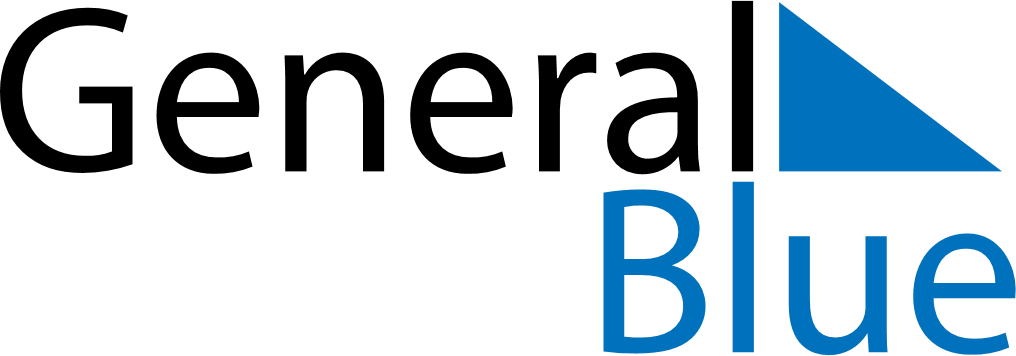 December 2024December 2024December 2024December 2024December 2024December 2024Miguelturra, Castille-La Mancha, SpainMiguelturra, Castille-La Mancha, SpainMiguelturra, Castille-La Mancha, SpainMiguelturra, Castille-La Mancha, SpainMiguelturra, Castille-La Mancha, SpainMiguelturra, Castille-La Mancha, SpainSunday Monday Tuesday Wednesday Thursday Friday Saturday 1 2 3 4 5 6 7 Sunrise: 8:15 AM Sunset: 5:53 PM Daylight: 9 hours and 38 minutes. Sunrise: 8:16 AM Sunset: 5:53 PM Daylight: 9 hours and 37 minutes. Sunrise: 8:17 AM Sunset: 5:53 PM Daylight: 9 hours and 36 minutes. Sunrise: 8:18 AM Sunset: 5:53 PM Daylight: 9 hours and 35 minutes. Sunrise: 8:19 AM Sunset: 5:53 PM Daylight: 9 hours and 34 minutes. Sunrise: 8:20 AM Sunset: 5:53 PM Daylight: 9 hours and 33 minutes. Sunrise: 8:20 AM Sunset: 5:53 PM Daylight: 9 hours and 32 minutes. 8 9 10 11 12 13 14 Sunrise: 8:21 AM Sunset: 5:53 PM Daylight: 9 hours and 31 minutes. Sunrise: 8:22 AM Sunset: 5:53 PM Daylight: 9 hours and 30 minutes. Sunrise: 8:23 AM Sunset: 5:53 PM Daylight: 9 hours and 29 minutes. Sunrise: 8:24 AM Sunset: 5:53 PM Daylight: 9 hours and 29 minutes. Sunrise: 8:25 AM Sunset: 5:53 PM Daylight: 9 hours and 28 minutes. Sunrise: 8:25 AM Sunset: 5:53 PM Daylight: 9 hours and 27 minutes. Sunrise: 8:26 AM Sunset: 5:53 PM Daylight: 9 hours and 27 minutes. 15 16 17 18 19 20 21 Sunrise: 8:27 AM Sunset: 5:54 PM Daylight: 9 hours and 27 minutes. Sunrise: 8:27 AM Sunset: 5:54 PM Daylight: 9 hours and 26 minutes. Sunrise: 8:28 AM Sunset: 5:54 PM Daylight: 9 hours and 26 minutes. Sunrise: 8:29 AM Sunset: 5:55 PM Daylight: 9 hours and 26 minutes. Sunrise: 8:29 AM Sunset: 5:55 PM Daylight: 9 hours and 25 minutes. Sunrise: 8:30 AM Sunset: 5:56 PM Daylight: 9 hours and 25 minutes. Sunrise: 8:30 AM Sunset: 5:56 PM Daylight: 9 hours and 25 minutes. 22 23 24 25 26 27 28 Sunrise: 8:31 AM Sunset: 5:57 PM Daylight: 9 hours and 25 minutes. Sunrise: 8:31 AM Sunset: 5:57 PM Daylight: 9 hours and 25 minutes. Sunrise: 8:32 AM Sunset: 5:58 PM Daylight: 9 hours and 25 minutes. Sunrise: 8:32 AM Sunset: 5:58 PM Daylight: 9 hours and 26 minutes. Sunrise: 8:32 AM Sunset: 5:59 PM Daylight: 9 hours and 26 minutes. Sunrise: 8:33 AM Sunset: 5:59 PM Daylight: 9 hours and 26 minutes. Sunrise: 8:33 AM Sunset: 6:00 PM Daylight: 9 hours and 27 minutes. 29 30 31 Sunrise: 8:33 AM Sunset: 6:01 PM Daylight: 9 hours and 27 minutes. Sunrise: 8:34 AM Sunset: 6:02 PM Daylight: 9 hours and 28 minutes. Sunrise: 8:34 AM Sunset: 6:02 PM Daylight: 9 hours and 28 minutes. 